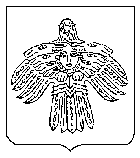 Об отклонении предложения о внесении изменений в Правила землепользования и застройки муниципального образования городского округа «Ухта», утвержденные постановлением администрации МОГО «Ухта» от 26.04.2021 № 1064 В соответствии со статьей 33 Градостроительного кодекса Российской Федерации, Федеральным законом Российской Федерации от 06.10.2003                          № 131-ФЗ «Об общих принципах организации местного самоуправления в Российской Федерации», руководствуясь статьей 25 Правил землепользования и застройки МОГО «Ухта», утвержденных постановлением администрации   МОГО «Ухта» от 26.04.2021 № 1064, с учетом Уведомления о выявлении самовольной постройки от 18.06.2020 № 1, Акта проверки от 17.06.2020 и рекомендаций Комиссии по землепользованию и застройке МОГО «Ухта» от 05.07.2022, администрация постановляет:Отклонить предложение Ипатова Александра Владимировича о внесении изменений в Правила землепользования и застройки МОГО «Ухта», утвержденные постановлением администрации МОГО «Ухта» от 26.04.2021                  № 1064, в части включения в градостроительный регламент территориальной зоны ОДЗ 212 (зона общественно-деловая) вида разрешенного использования - «4.9.1.1 Заправка транспортных средств» по причине нарушения требований статьи 33 Градостроительного кодекса Российской Федерации.2. Настоящее постановление вступает в силу со дня его принятия и подлежит официальному опубликованию.Глава МОГО «Ухта» - руководитель администрации МОГО «Ухта»                                                                  М.Н. ОсмановАДМИНИСТРАЦИЯМУНИЦИПАЛЬНОГО ОБРАЗОВАНИЯГОРОДСКОГО ОКРУГА«УХТА»АДМИНИСТРАЦИЯМУНИЦИПАЛЬНОГО ОБРАЗОВАНИЯГОРОДСКОГО ОКРУГА«УХТА»«УХТА»КАР  КЫТШЛÖНМУНИЦИПАЛЬНÖЙ  ЮКÖНСААДМИНИСТРАЦИЯ«УХТА»КАР  КЫТШЛÖНМУНИЦИПАЛЬНÖЙ  ЮКÖНСААДМИНИСТРАЦИЯ«УХТА»КАР  КЫТШЛÖНМУНИЦИПАЛЬНÖЙ  ЮКÖНСААДМИНИСТРАЦИЯ«УХТА»КАР  КЫТШЛÖНМУНИЦИПАЛЬНÖЙ  ЮКÖНСААДМИНИСТРАЦИЯПОСТАНОВЛЕНИЕШУÖМПОСТАНОВЛЕНИЕШУÖМПОСТАНОВЛЕНИЕШУÖМПОСТАНОВЛЕНИЕШУÖМПОСТАНОВЛЕНИЕШУÖМПОСТАНОВЛЕНИЕШУÖМПОСТАНОВЛЕНИЕШУÖМ21 июля 2022 г.№1545г.Ухта,  Республика Коми  